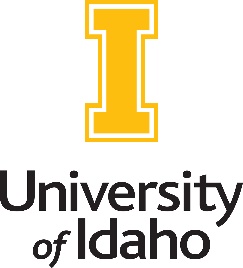 UNIVERSITY OF IDAHOVOLUNTEER STATUS CONFIRMATION & CONFIDENTIALITY AGREEMENTAs a volunteer to University of Idaho, you play an important role in assisting the University to accomplish its education and charitable mission which contributes to the success of students, faculty, and staff. The University of Idaho thanks you for the gift of volunteering. A volunteer willingly performs unpaid service for civic, charitable or humanitarian reasons or to gain practical work experience. Volunteers must perform such services without promise, expectation or receipt of compensation, including the promise of future employment, deferred payment, or other tangible benefit. Such services must be offered willingly and voluntarily.Confirmation of Volunteer StatusBy signing below I hereby acknowledge and agree that: i) I am volunteering my time and service to the University of Idaho; ii) I am not an employee of the University of Idaho; iii) I do not have any expectation of future employment with the University of Idaho; iv) I have not been promised compensation or anything of value in exchange for volunteering; and v) I do not expect to receive compensation or anything of value in exchange for volunteering.Further, I understand that I have made no firm commitment to the University. I may come and go as I please. I also understand that the University of Idaho has made no commitment to me. At all times as a volunteer, I agree to act in a courteous and polite manner and I agree to abide by all University applicable policies and procedures.ConfidentialityAs a volunteer, I agree to adhere to the confidentiality policies that govern information acquired through my activities. This information may include, but is not limited to, student, faculty and staff personnel, financial or academic records; faculty teaching and research; and, University business information and internal communications, which includes conversations related to office and/or University operations. This may include technical information and information about alumni and donors.  I understand that I am obligated to protect the confidentiality of this information, and that I may not reproduce, disseminate or disclose its contents to any third party in any way.As a volunteer, I also agree to work in full cooperation and transparency with the University of Idaho office for which I am volunteering to ensure that the use of any confidential information obtained as a volunteer is used in a way for which it was intended and that it positively promotes the University of Idaho and its units and programs. I understand that I am required to follow the terms of the University’s Information Security Policy (https://www.uidaho.edu/apm/30/11) and the University’s Personal Information Protection Program (https://www.uidaho.edu/its/standards/data-classifications).I understand that failure to maintain the confidentiality of any confidential information I receive may result in legal action to protect University’s rights.Name:  	Signature: 	Date:  	(Unit-University of Idaho) Name:  	(Central-University of Idaho) Signature: 	                                           Date:                     